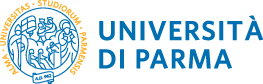 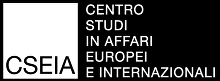 Il quadro giuridico internazionale ed europeo in materia di immigrazione e asilo: il ruolo delle corti nazionali nell'applicazione della Carta europea dei diritti fondamentaliEvento di formazione nell’ambito del progetto europeoe-learning National Active Charter Training (e-NACT)Parma, 24-25 giugno 2019Palazzo centrale, via Università 1224 giugno 201914.00		Introduzione		Laura Pineschi, Presidente CSEIA                        Presentazione del progetto e del transnational workshop                        Madalina Moraru (European University Institute; Università Masaryk di Brno)14.30–15.30	Il quadro giuridico internazionale ed europeo in materia di immigrazione e asilo                          (AULA DELLA BANDIERA)		Presiede: Laura Pineschi, Presidente CSEIA                        Il quadro giuridico internazionale                        Giuseppe Nesi (Università di Trento)Il quadro giuridico europeo e la rilevanza della Carta dei diritti fondamentali                        Marcella Ferri (Università di Firenze)15.30- 16.00   Pausa caffè e divisione in gruppi16.00-17.00	Caso di studio 1: Il Decreto sicurezza (d.l. 113/2018 conv. in l. 132/2018)Tavola rotonda introduttiva (AULA DELLA BANDIERA)Presiede: Elena Carpanelli (Università di Parma)Cesare Pitea (Università di Milano)Maurizio Veglio (Avvocato; Associazione Studi Giuridici sull’Immigrazione- ASGI)Martina Flamini (Magistrato, Tribunale di Milano)17.00-18.30	GRUPPO 1: (AULA III) Cesare Pitea (Università di Milano) Maurizio Veglio(Avvocato; ASGI)                        GRUPPO 2: (AULA IV) Alessandra Favi e Marcella Ferri (Università di Firenze)18.30- 19.00	Discussione in plenaria25 giugno 2019 9.00-10.30	Caso di studio 2: I minori non accompagnatiTavola rotonda introduttiva (AULA DELLA BANDIERA)Presiede: Laura Pineschi, Presidente CSEIAFrancesca Pricoco (Presidente Tribunale per i Minorenni di Catania)Elena Rozzi (Migration Advocacy Officer per INTERSOSmembro del Consiglio direttivo ASGI)       10.30-11.00    Pausa caffè      11.00-12.30	GRUPPO 1: (AULA III) Marcella Ferri (Università di Firenze) e Francesca Mussi (Università di Trento)                        GRUPPO 2: (AULA IV) Elena Carpanelli (Università di Parma) e Alessandra Favi (Università di Firenze) 12.30-13.00    Discussione in plenaria13.00-14.00    Pranzo14.00-16.00    Tavola rotonda finale Quali alternative per una nuova gestione dei flussi migratorie delle procedure d’asilo? (AULA DELLA BANDIERA)Presiede: Elena Carpanelli (Università di Parma)Carola Ricci (Università di Pavia)Mario Savino (Università della Tuscia)Luca Minniti (Magistrato, Tribunale di Firenze) 		Progetto co-finanziato dall’Unione europeaL’evento è accreditato dal Consiglio dell’Ordine degli Avvocati di Parma con il riconoscimento di n. 8 crediti formativi